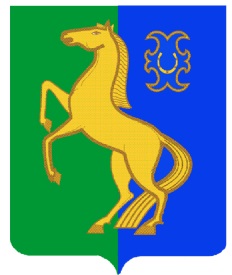                     БАШҠОРТОСТАН РеспубликаҺы                                                  РЕСПУБЛИКА  БАШКОРТОСТАНЙƏРМƏКƏЙ РАЙОны                                                                            АДМИНИСТРАЦИЯ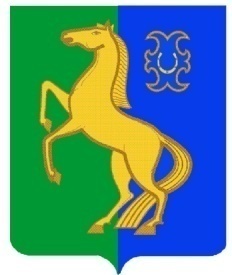 муниципаль районыныҢ                                                            СЕЛЬСКОГО  ПОСЕЛЕНИЯҺигеҘенсе   Март ауыл Советы                                               ВОСЬМОМАРТОВСКИЙ  СЕЛЬСОВЕТ         ауыл билƏмƏҺе                                                                                     МУНИЦИПАЛЬНОГО     РАЙОНА         ХАКИМИƏТЕ                                                                                                 ЕРМЕКЕЕВСКИЙ  РАЙОН4              ҠАРАР                          № 8                    ПОСТАНОВЛЕНИЕ                  « 30»  январь   2024 й.                                                 « 30» января  2024г.О внесении изменений в схему размещения нестационарных торговых объектов  на территории сельского поселения Восьмомартовский сельсовет муниципального района Ермекеевский район Республики БашкортостанВ соответствии с  Постановлением Правительства Республики Башкортостан от 12.10.2021 года № 511 «Об утверждении порядка разработки и утверждения органами местного самоуправления Республики Башкортостан схем размещения нестационарных торговых объектов», законом Республики Башкортостан от 14.07.2010 года № 296-з «О регулирования торговой деятельности в Республике Башкортостан»,   П О С Т А  Н О В Л Я Ю:1. Внести изменения в схему размещения нестационарных торговых объектов на территории сельского поселения Восьмомартовский   сельсовет муниципального района Ермекеевский район Республики Башкортостан, утвержденную постановлением главы сельского поселения  Восьмомартовский сельсовет муниципального района  Ермекеевский район   Республики Башкортостан от 10.12.2021 года №48,  согласно приложениям.2.  Настоящее Постановление разместить на официальном сайте Администрации сельского поселения Восьмомартовский сельсовет муниципального района  Ермекеевский район Республики Башкортостан.3. Контроль за исполнением настоящего Постановления оставляю за собой.Глава сельского поселения Восьмомартовский сельсовет                                                   А.З.ЛатыповаПриложение к постановлениюглавы Администрации сельскогопоселения Восьмомартовский сельсовет муниципального районаЕрмекеевский район Республики Башкортостан«30» января 2024 года № 8СХЕМАразмещения  нестационарных торговых объектов  на территории сельского поселения Восьмомартовский сельсовет муниципального района Ермекеевский район Республики БашкортостанПриложение № 2  к постановлению главы сельского поселения Восьмомартовский сельсовет муниципального района Ермекеевский район Республики БашкортостанОт «30» января 2024  г № 8Графическая  частьсхемы размещения  нестационарных торговых объектов  на территории сельского поселения  Восьмомартовский сельсовет муниципального района Ермекеевский район Республики Башкортостан 1. РБ, Ермекеевский район, с.им.8 Марта, ул.Грачева 2 Б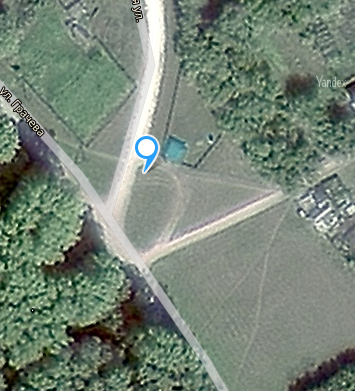 2. РБ,Ермекеевский район, с.им.8 Марта, ул.Советская, около дома 8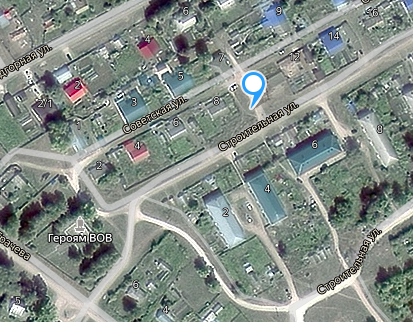 3.РБ, Ермекеевский район, с.им.8 Марта, ул.Грачева 3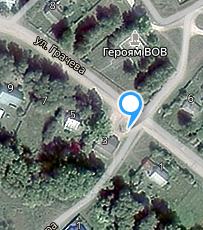 4 РБ, Ермекеевский район, с. Новошахово, ул. Садовая, д.46а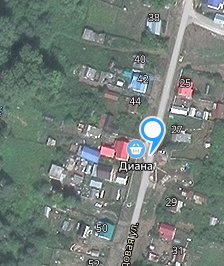 5 РБ, Ермекеевский район, с. Новошахово, ул. Садовая, около дома 65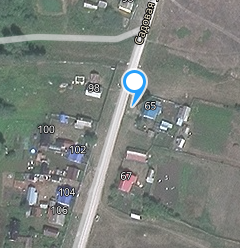 6 РБ, Ермекеевский район, с. Знаменка, ул. Восточная, около дома 14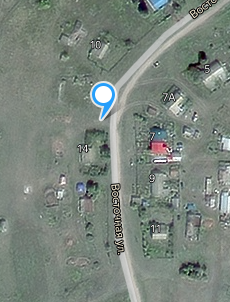 7. РБ, Ермекеевский район, с. Знаменка, ул. Западная, около дома 14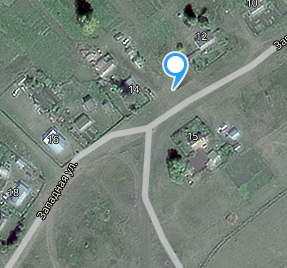 8. РБ, Ермекеевский район, с. Талды-Булак, ул. Железнодорожная, напротив дома 9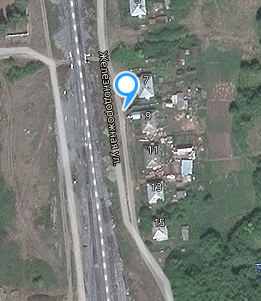 9 РБ, Ермекеевский район, с. Талды-Булак, ул. Железнодорожная, напротив дома 29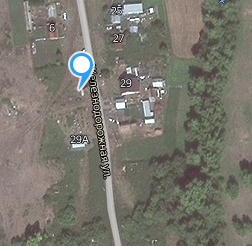 10. РБ, Ермекеевский район,с.им.8 Марта, площадка на против остановочного павильона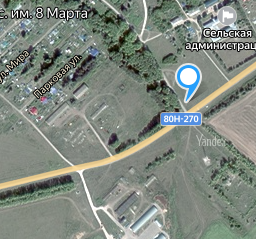 №Адресные ориентиры размещения нестационарного торгового объектаВид нестационарного торгового объектаСпециализация нестационарного торгового объектаФорма собственности земельного участкаПериод размещения нестационарного торгового объектаРазмещение нестационарного торгового объекта субъектом малого или среднего предпринимательства ( да/нет)Размещение нестационарного торгового объекта субъектом малого или среднего предпринимательства ( да/нет)Площадь нестационарного торгового объекта,кв. м123456771.РБ, Ермекеевский район, с.им.8 Марта, ул.Грачева 2 Бпавильонпродовольственные товарымуниципальнаякруглогодичнодада302РБ,Ермекеевский район, с.им.8 Марта, ул.Советская,около дома 8мобильная развозная торговлясмешанные товарымуниципальнаякруглогодичнонетнет-3РБ, Ермекеевский район, с.им.8 Марта, ул.Грачева 3мобильная развозная торговлясмешанные товарымуниципальнаякруглогодичнонетнет-4РБ, Ермекеевский район, с. Новошахово, ул. Садовая, д.46а павильонпродовольственные товарыв собственности ИПкруглогодичнодада155РБ, Ермекеевский район, с. Новошахово, ул. Садовая, около дома 65мобильная развозная торговлясмешанные товарымуниципальнаякруглогодичнонетнет-6РБ, Ермекеевский район, с. Знаменка, ул. Восточная, около дома 14мобильная развозная торговлясмешанные товарымуниципальнаякруглогодичнонетнет-7РБ, Ермекеевский район, с. Знаменка, ул. Западная, около дома 14мобильная развозная торговлясмешанные товарымуниципальнаякруглогодичнонет--8РБ, Ермекеевский район, с. Талды-Булак, ул. Железнодорожная, напротив дома 9мобильная развозная торговлясмешанные товарымуниципальнаякруглогодичнонет--9РБ, Ермекеевский район, с. Талды-Булак, ул. Железнодорожная, напротив дома 29мобильная развозная торговлясмешанные товарымуниципальнаякруглогодичнонет--10РБ, Ермекеевский район,с.им.8 Марта, площадка на против остановочного павильонамобильная развозная торговлясмешанные товарымуниципальнаякруглогодичнонет--